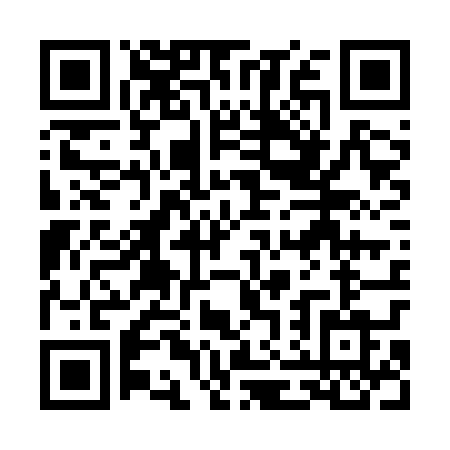 Prayer times for Swiatkowa Wielka, PolandMon 1 Apr 2024 - Tue 30 Apr 2024High Latitude Method: Angle Based RulePrayer Calculation Method: Muslim World LeagueAsar Calculation Method: HanafiPrayer times provided by https://www.salahtimes.comDateDayFajrSunriseDhuhrAsrMaghribIsha1Mon4:186:1112:385:067:068:522Tue4:156:0912:385:077:088:543Wed4:136:0612:375:087:098:564Thu4:106:0412:375:097:118:585Fri4:076:0212:375:107:129:006Sat4:056:0012:375:117:149:027Sun4:025:5812:365:127:159:048Mon3:595:5612:365:137:179:069Tue3:575:5412:365:157:199:0810Wed3:545:5212:355:167:209:1111Thu3:515:5012:355:177:229:1312Fri3:495:4812:355:187:239:1513Sat3:465:4612:355:197:259:1714Sun3:435:4412:345:207:269:1915Mon3:405:4212:345:217:289:2116Tue3:385:4012:345:227:299:2417Wed3:355:3812:345:237:319:2618Thu3:325:3612:345:247:329:2819Fri3:295:3412:335:257:349:3020Sat3:265:3212:335:267:359:3321Sun3:235:3012:335:277:379:3522Mon3:215:2812:335:287:389:3723Tue3:185:2612:335:297:409:4024Wed3:155:2412:325:307:429:4225Thu3:125:2212:325:317:439:4526Fri3:095:2012:325:327:459:4727Sat3:065:1812:325:337:469:5028Sun3:035:1712:325:347:489:5229Mon3:005:1512:325:347:499:5530Tue2:575:1312:315:357:519:57